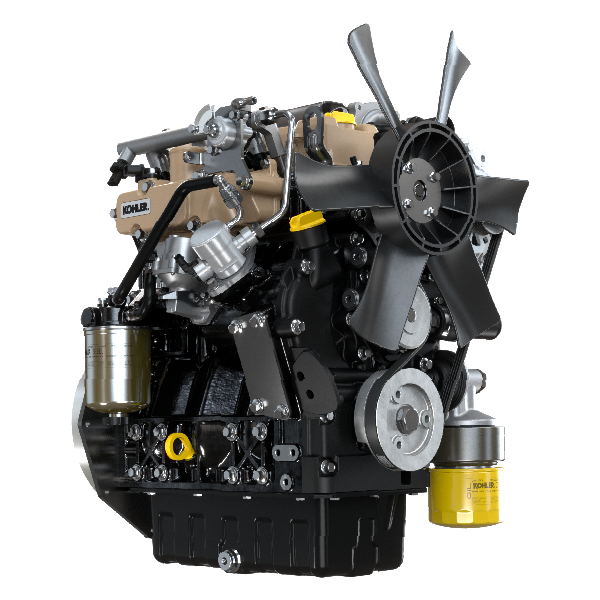 Registrazione modifiche al documentoQualsiasi modifica di questo documento deve essere registrata dall`ente compilatore, con la compilazione della tabella.Istruzioni originaliKOHLER si riserva il diritto di modificare in qualunque momento i dati contenuti in questa pubblicazione.Informazioni uso e manutenzionePrima dell'avviamentoLeggere attentamente quanto descritto nelle seguenti pagine ed eseguire le operazioni di seguito riportate seguendo scrupolosamente le istruzioni indicate.
   Importante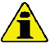 Il mancato rispetto delle operazioni descritte nelle pagine seguenti può comportare il rischio di danni al motore, all'applicazione su cui è installato e alle persone e/o cose.Intensificare la frequenza delle manutenzioni in condizioni gravose di funzionamento (frequenti spegnimenti e avviamenti, ambienti molto polverosi o molto caldi, ecc).Procedura di primo avviamentoAvviamento e spegnimentoManutenzione periodicaIn questo capitolo vengono illustrate le operazioni che se si dispone delle idonee capacità possono essere eseguite direttamente dall'utente descritte nelle Tab. 4.1, 4.2, 4.3, 4.4.I controlli periodici e le operazioni di manutenzione devono essere eseguiti nei tempi e nei modi indicati in questo manuale e sono a carico dell'utente.La mancata osservanza di norme e tempi di manutenzione pregiudica il buon funzionamento del motore e la sua durata e di conseguenza decadrà la garanzia.Al fine di prevenire danni a persone e cose è necessario leggere attentamente le avvertenze qui di seguito riportate prima di intervenire sul motore.    Avvertenza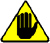 Effettuare qualsiasi operazione a motore spento e a temperatura ambiente.Il rifornimento e il controllo livello olio deve essere effettuato con il motore in posizione orizzontale.Prima di ogni avviamento, per evitare fuoriuscite d'olio, accertarsi che:- l'asta livello olio sia inserita correttamente;- siano serrati correttamente:il tappo scarico olio;il tappo rifornimento olio.     Importante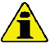 Prima di eseguire l'operazione vedere il  Par. 3.2.2 .     Pericolo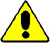 Per le avvertenze di sicurezza vedere Cap. 3 .Gli intervalli di manutenzione preventiva nelle Tab. 4.1 , Tab. 4.2 , Tab. 4.3 e Tab. 4.4 sono relativi all'utilizzo del motore in condizioni di esercizio normali e con carburante e olio conformi alle caratteristiche tecniche approvate in questo manuale.
4.1
4.24.34.4(1) - In caso di scarso utilizzo: 12 mesi.(2) - Il periodo di tempo che deve intercorrere prima di controllare gli elementi del filtro dipende dall’ambiente in cui viene usato il motore. Il filtro dell’aria deve essere pulito e sostituito più frequentemente in condizioni molto polverose.(3) - In caso di scarso utilizzo: 36 mesi.(4) - In caso di scarso utilizzo: 5 anni.(6) - Rivolgersi alle officine autorizzate KOHLER.(7) - Gli intervalli di sostituzione sono puramente indicativi, dipendono fortemente dalle condizioni ambientali e dallo stato dei tubi rilevato durate le regolari ispezioni visive.(8) - Il primo controllo deve essere eseguito dopo 10 ore.(9) - Testare annualmente le condizioni del refrigerante usando delle strisce per il controllo del refrigerante.(10) - Si raccomanda di aggiungere SCA (Supplemental Coolant Additive, additivi di raffreddamento supplementari) al primo intervallo di manutenzione.Rifornimento carburante     Importante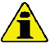  Prima di eseguire l'operazione vedere il Par. 3.2.2 .   Pericolo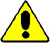 Rifornire tassativamente a motore spento.Gli unici carburanti ammessi sono quelli riportati in Tab. 2.3 .Nei paesi dove è disponibile solo carburante con un alto contenuto di zolfo è consigliabile introdurre nel motore un olio lubrificante molto alcalino o in alternativa sostituire l'olio lubrificante approvato dalla KOHLER più frequentemente.Non fumare o usare fiamme libere durante le operazioni onde evitare esplosioni o incendi.I vapori generati dal carburante sono altamente tossici, effettuare le operazioni solo all'aperto o in ambienti ben ventilati.Non avvicinarsi troppo al tappo con il viso per non inalare vapori nocivi.Non disperdere in ambiente il carburante in quanto altamente inquinante.Per effettuare il rifornimento utilizzare un imbuto onde evitare fuoriuscite di carburante, si consiglia inoltre il filtraggio per evitare che polveri o sporcizia entrino nel serbatoio.
Non riempire completamente il serbatoio carburante per permettere al carburante di espandersi.Olio motore e filtro olio - rifornimento/controllo/sostituzioneRefrigerante Motore - rifornimento/controllo/sostituzioneCartuccia filtro aria - Controllo/SostituzioneCartuccia filtro carburante - Controllo/SostituzioneControllo radiatore - superficie di scambioControllo tubi in gommaCinghia alternatore - controllo/sostituzioneMotorino di avviamentoAlternatoreConservazione del prodottoStoccaggio motore fino a 6 mesiPrima dello stoccaggio verificare che:L'ambiente dove il motore verrà conservato non sia umido o esposto ad intemperie. Proteggere il motore con un'adeguata copertura da polvere, umidità ed agenti atmosferici.Il luogo non sia in prossimità di quadri elettrici.Evitare che l'imballaggio non sia a contatto diretto con il pavimento.Stoccaggio motore oltre i 6 mesiEseguire i punti descritti nel Par.  4.16 .Sostituire l'olio motore ( Par. 4.6 ).Effettuare il rifornimento con carburante additivato per lunghi stoccaggi.Con vaschetta d'espansione:
controllare che il liquido di raffreddamento sia al livello MAX .Senza vaschetta d'espansione: Il liquido deve ricoprire i tubi all'interno del radiatore di circa 5 mm.

Non riempire completamente il radiatore ma lasciare un volume libero adeguato per l'espansione del liquido refrigerante.Accendere il motore e mantenerlo al regime minimo, senza carico, per circa 2 minuti.Portare il motore a 3/4 del regime MAX . per 5÷10 minuti.Spegnere il motore.Svuotare completamente il serbatoio carburante.Spruzzare olio SAE 10W-40 nei collettori di scarico e di aspirazione.Sigillare i condotti di aspirazione e scarico per evitare l'ingresso di corpi estranei.Pulire accuratamente tutte le parti esterne del motore. Quando si lava il motore evitare, se si usano dispositivi di lavaggio a pressione o a vapore, di indirizzare il getto ad altra pressione verso componenti elettrici, giunzioni dei cavi e anelli di tenuta (paraoli).

Con un lavaggio ad alta pressione o vapore è importante mantenere una distanza minima di almeno 200 mm tra la superficie da lavare e l'ugello.

Evitare assolutamente componenti quali alternatore, motorino d'avviamento e centralina.Trattare le parti non verniciate con prodotti protettivi.Se la protezione del motore sarà eseguita secondo i suggerimenti indicati non sarà riscontrato nessun danno di corrosione.Avvio motore dopo lo stoccaggioTogliere la copertura protettiva.Rimuovere il trattamento protettivo dalle parti esterne utilizzando un panno imbevuto di prodotto sgrassante.Iniettare olio lubrificante (non oltre 2 cm 3 ) nei condotti di aspirazione.Rifornire il serbatoio con nuovo carburante.Verificare che i livelli di olio e liquido refrigerante siano prossimi a MAX .Accendere il motore e mantenerlo al regime MIN , senza carico, per circa due minuti.Portare il motore a 3/4 del regime MAX . per 5÷10 minuti.Spegnere il motore e con olio ancora caldo, scaricare l'olio protettivo in un contenitore appropriato.   Avvertenza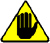 
 
• Lubrificanti e filtri, col tempo perdono le loro proprietà e caratteristiche, per cui è necessario provvedere alla loro sostituzione secondo i criteri descritti in Par. 4.4 .
Sostituire i filtri (aria, olio, carburante) con ricambi originali.Introdurre l'olio nuovo ( Par. 4.6 ) fino a raggiungere il livello MAX .Svuotare completamente il circuito di raffreddamento e introdurre il refrigerante nuovo fino al livello MAX ( Par. 4.7 ).Inutilizzo della macchina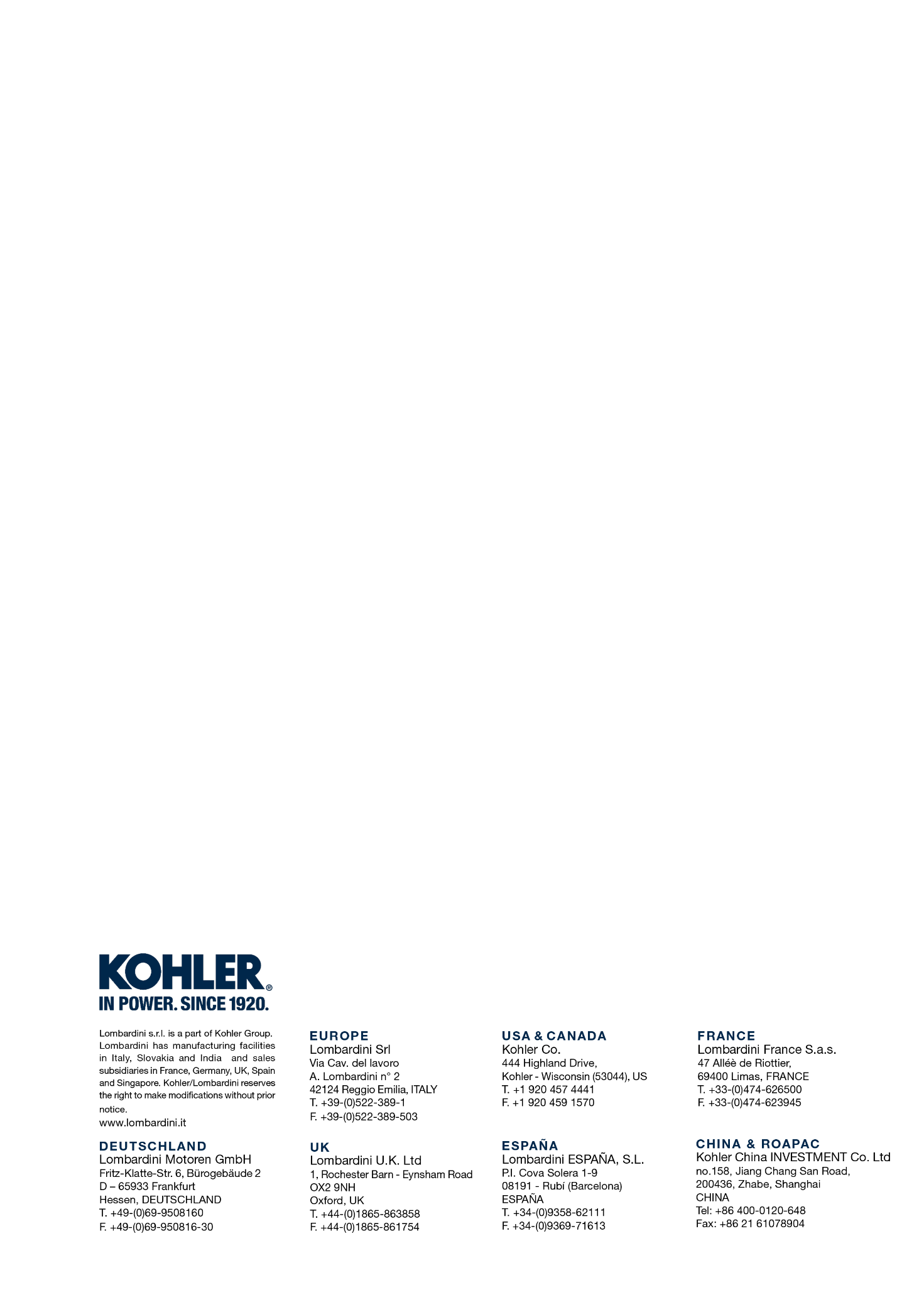 Informazioni uso e manutenzioneManuale uso e manutenzione KSD 1403 (Rev. 00.1)Rilasciato daCodiceRevisioneData di emissioneData revisioneRedatto daVistoKSD1403Riempimento del circuito carburante   Importante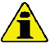 Seguire queste istruzioni per il primo avviamento del motore o nel caso il motore si sia spento a causa di mancanza di carburante nel serbatoio.Rifornire il serbatoio carburante con il carburante approvato al  Par. 2.5 .Per configurazione motore con pompa alimentazione carburante meccanicaDisconnettere il connettore  A  dalla pompa iniezione  B e metterlo in un contenitore appropriato. Premere la leva  C  della pompa alimentazione  D  fino alla fuoriuscita di carburante dal connettore  A .Connettere il connettore  A  sulla pompa iniezione  B .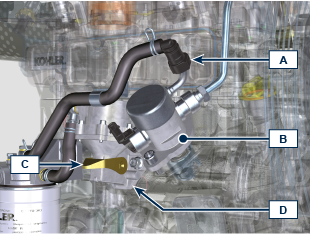 Per configurazione motore con pompa alimentazione carburante elettricaDisconnettere il connettore  A  dalla pompa iniezione  B  e metterlo in un contenitore appropriato. Girare la chiave del quadro in posizione  ON  fino alla fuoriuscita di carburante dal connettore  A .Girare la chiave del quadro in posizione  OFF .Connettere il connettore  A  sulla pompa iniezione  B .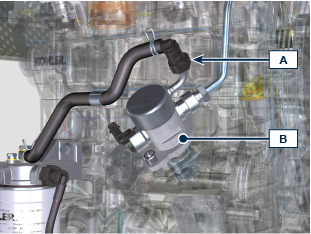 4.3.1 AvviamentoControllare il livello dell'olio motore, del carburante e del refrigerante e rifornire se necessario ( Par. 4.5 -  4.7 ).Inserire la chiave di accensione sul quadro comandi (se fornito).Ruotare la chiave in posizione  ON .Ruotare la chiave oltre la posizione  ON  e rilasciarla quando si è avviato il motore (la chiave tornerà in posizione  ON  automaticamente).   Importante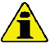 Al primo avviamento, eseguire le operazioni  Par. 4.2 .Non azionare il motorino di avviamento oltre 15 secondi consecutivi: se il motore non si avvia, per non danneggiare il motorino di avviamento, attendere un minuto prima di ripetere l'operazione di avviamento.Nel caso in cui il motore non si avvii dopo due tentativi consultare le  Tab. 5.2 , per individuare la causa.4.3.1 AvviamentoControllare il livello dell'olio motore, del carburante e del refrigerante e rifornire se necessario ( Par. 4.5 -  4.7 ).Inserire la chiave di accensione sul quadro comandi (se fornito).Ruotare la chiave in posizione  ON .Ruotare la chiave oltre la posizione  ON  e rilasciarla quando si è avviato il motore (la chiave tornerà in posizione  ON  automaticamente).   ImportanteAl primo avviamento, eseguire le operazioni  Par. 4.2 .Non azionare il motorino di avviamento oltre 15 secondi consecutivi: se il motore non si avvia, per non danneggiare il motorino di avviamento, attendere un minuto prima di ripetere l'operazione di avviamento.Nel caso in cui il motore non si avvii dopo due tentativi consultare le  Tab. 5.2 , per individuare la causa.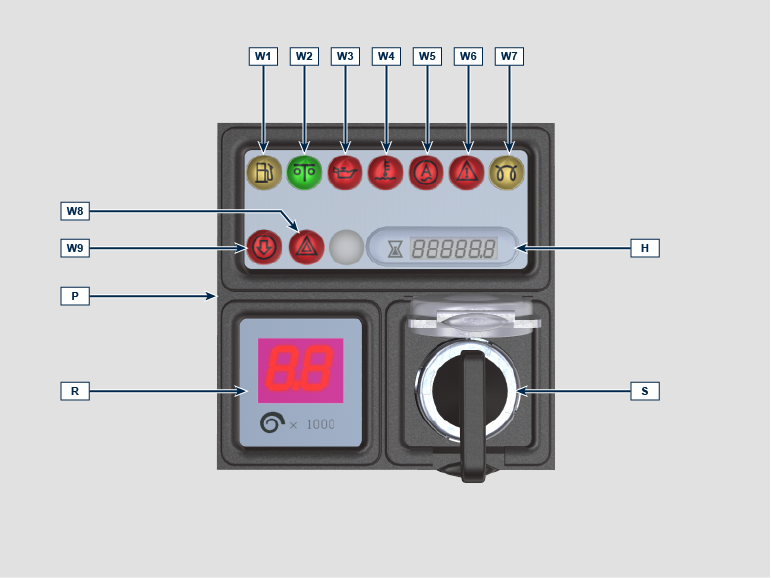 NOTA: l'immagine del pannello di controllo è solo a scopo illustrativo e può variare o non è fornita da Kohler.NOTA: l'immagine del pannello di controllo è solo a scopo illustrativo e può variare o non è fornita da Kohler.Il quadro P può essere montato a bordo motore o macchina. In  Tab. 4.1  vengono illustrate le funzioni principali.Tab. 4.1Il quadro P può essere montato a bordo motore o macchina. In  Tab. 4.1  vengono illustrate le funzioni principali.Tab. 4.14.3.2 Dopo l'avviamento     Avvertenza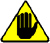 Assicurarsi che con il motore in marcia tutte le spie di controllo sul quadro di controllo siano spente.Tenere al minimo per qualche minuto come da tabella (eccetto per motori a velocità costante).4.3.2 Dopo l'avviamento     AvvertenzaAssicurarsi che con il motore in marcia tutte le spie di controllo sul quadro di controllo siano spente.Tenere al minimo per qualche minuto come da tabella (eccetto per motori a velocità costante).  4.3.3 SpegnimentoNon spegnere il motore in condizioni di pieno carico o ad alta velocità di rotazione (eccetto per motori a velocità costante).Prima di spegnerlo, lasciarlo funzionare al minimo e senza carico per circa 1 minuto.Ruotare la chiavetta in posizione  OFF .  4.3.3 SpegnimentoNon spegnere il motore in condizioni di pieno carico o ad alta velocità di rotazione (eccetto per motori a velocità costante).Prima di spegnerlo, lasciarlo funzionare al minimo e senza carico per circa 1 minuto.Ruotare la chiavetta in posizione  OFF .CONTROLLO E PULIZIACONTROLLO E PULIZIACONTROLLO E PULIZIADESCRIZIONE OPERAZIONEFREQUENZA (ORE)FREQUENZA (ORE)DESCRIZIONE OPERAZIONE100500Livello olio motore (8)Livello liquido refrigerante (8) (9)Presenza acqua nel filtro carburanteCinghia alternatore (8)Manicotti in gomma (asp. aria/refrigerante) - Tubi carburante (3)Motorino di avviamento  (1)Alternatore  (1)SOSTITUZIONESOSTITUZIONESOSTITUZIONESOSTITUZIONESOSTITUZIONEDESCRIZIONE OPERAZIONEDESCRIZIONE OPERAZIONEFREQUENZA (ORE)FREQUENZA (ORE)FREQUENZA (ORE)DESCRIZIONE OPERAZIONEDESCRIZIONE OPERAZIONE50020004000Cartuccia filtro aria (2 )Cartuccia filtro aria (2 )Cinghia alternatore ( 3 )Cinghia alternatore ( 3 )Manicotti in gomma (asp. aria/refrigerante) (4 )  (6) (7)Manicotti in gomma (asp. aria/refrigerante) (4 )  (6) (7)Tubi carburante ( 4 )  (6) (7)Tubi carburante ( 4 )  (6) (7)Liquido refrigeranteOAT ( 4 )  (6) Liquido refrigeranteHOAT ( 4 )  (6)  (10)SOSTITUZIONE DELLA CARTUCCIA DEL FILTRO DELL’OLIO E DELL’OLIO MOTORESOSTITUZIONE DELLA CARTUCCIA DEL FILTRO DELL’OLIO E DELL’OLIO MOTORESOSTITUZIONE DELLA CARTUCCIA DEL FILTRO DELL’OLIO E DELL’OLIO MOTOREVERSIONE MOTOREFREQUENZA (ORE)FREQUENZA (ORE)VERSIONE MOTORE5001000 Compact Sump  (1)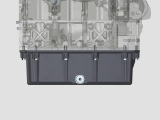   Deep Sump  (1)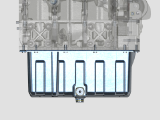 SOSTITUZIONE DELLA CARTUCCIA DEL PREFILTRO E DEL FILTRO DEL CARBURANTESOSTITUZIONE DELLA CARTUCCIA DEL PREFILTRO E DEL FILTRO DEL CARBURANTESOSTITUZIONE DELLA CARTUCCIA DEL PREFILTRO E DEL FILTRO DEL CARBURANTEVERSIONE MOTOREFREQUENZA (ORE)FREQUENZA (ORE)VERSIONE MOTORE5001000 STD Filtration  (1)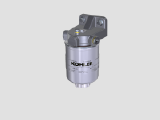   High Filtration  (1)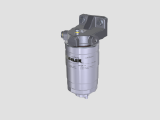      Importante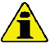 Per le avvertenze di sicurezze vedere Par. 2.4 .Prima di eseguire l'operazione vedere il  Par. 3.2.2 .Non utilizzare il motore con il livello dell'olio al di sotto del MIN .Non superare il livello MAX . dell'asta livello olio.     ImportantePer le avvertenze di sicurezze vedere Par. 2.4 .Prima di eseguire l'operazione vedere il  Par. 3.2.2 .Non utilizzare il motore con il livello dell'olio al di sotto del MIN .Non superare il livello MAX . dell'asta livello olio.Rifornimento

Svitare il tappo rifornimento olio A o il tappo di rifornimento olio C se il tappo A non risultasse accessibile.Rifornire con olio del tipo prescritto ( Tab. 2.2 ).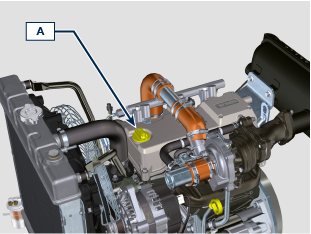 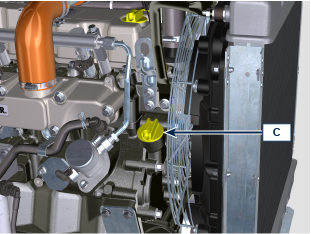 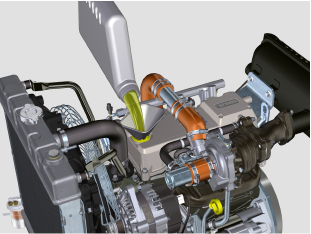 Prima di controllare il livello dell'olio motore assicurasi che la macchina sia in piano.Rimuovere l'asta livello olio B e controllare che il livello sia prossimo ma non oltre il MAX .Rabboccare se il livello non è prossimo al MAX e reinserire in modo corretto l'asta livello olio B .Riavvitare il tappo A o C .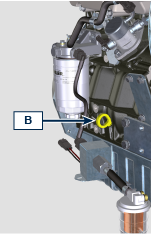 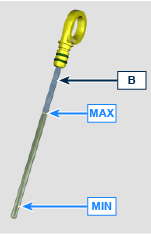 Controllo livello olio motoreEseguire le operazioni dal punto 3 al 6.Sostituzione olio motoreNOTA : Eseguire questa operazione a motore caldo, per avere una migliore fluidità dell'olio ed ottenere uno scarico completo delle impurità in esso contenute.Svitare il tappo rifornimento olio A o il tappo di rifornimento olio C se il tappo A non risultasse accessibile.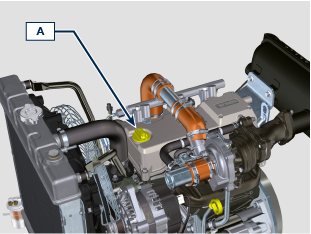 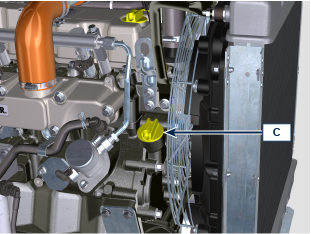 Svitare con apposita chiave la cartuccia filtro olio F .Inserire e avvitare la nuova cartuccia filtro olio F (coppia di serraggio a 15  Nm ).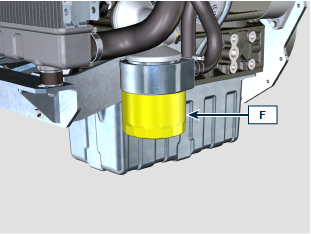 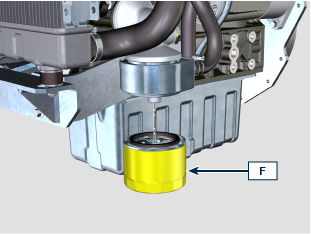 Estrarre l'asta livello olio B .Rimuovere il tappo scarico olio D e la guarnizione E (il tappo scarico olio è presente su entrambi i lati della coppa olio).Scaricare l'olio in un contenitore appropriato.Sostituire la guarnizione E .Avvitare il tappo scarico olio D (coppia di serraggio a 35  Nm ).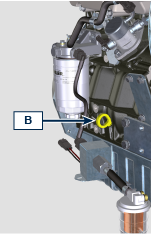 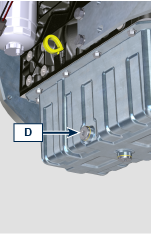 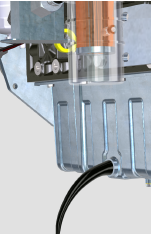 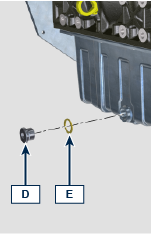 Rifornire con olio del tipo e quantità prescritto ( Tab. 2.2 ).Inserire e rimuovere l'asta livello olio B per controllare il livelloRabboccare se il livello non è prossimo al MAX .A operazione conclusa, reinserire in modo corretto l'asta livello olio B .Avvitare il tappo A o C .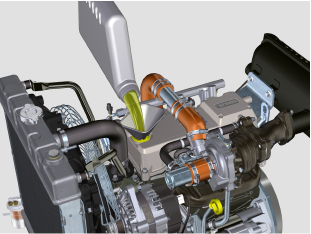 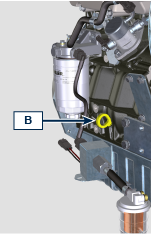 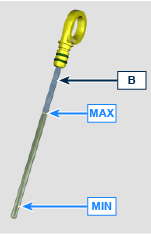      Importante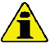 Prima di eseguire l'operazione vedere il  Par. 3.2.2 .NOTA : Attendere che il motore raggiunga la temperatura ambiente.   Avvertenza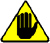 Presenza di vapore e liquido refrigerante in pressione. Pericolo di ustioni.Il punto di congelamento della miscela refrigerante è in funzione della concentrazione del prodotto in acqua.Oltre che abbassare il punto di congelamento il liquido permanente ha anche la caratteristica di innalzare il punto di ebollizione.Si approva pertanto una miscela diluita al 50% che garantisce un grado di protezione generale, evita la formazione di ruggine, correnti galvaniche e depositi di calcare.NOTA : Componente non necessariamente fornito da  KOHLER .     ImportantePrima di eseguire l'operazione vedere il  Par. 3.2.2 .NOTA : Attendere che il motore raggiunga la temperatura ambiente.   AvvertenzaPresenza di vapore e liquido refrigerante in pressione. Pericolo di ustioni.Il punto di congelamento della miscela refrigerante è in funzione della concentrazione del prodotto in acqua.Oltre che abbassare il punto di congelamento il liquido permanente ha anche la caratteristica di innalzare il punto di ebollizione.Si approva pertanto una miscela diluita al 50% che garantisce un grado di protezione generale, evita la formazione di ruggine, correnti galvaniche e depositi di calcare.NOTA : Componente non necessariamente fornito da  KOHLER .RIFORNIMENTO

Svitare il tappo  A  e rifornire il radiatore con il refrigerante composto da: 50% ANTIFREEZE e 50% acqua decalcificata.Il liquido deve ricoprire i tubi all'interno del radiatore di circa 5 mm. Non riempire completamente il radiatore ma lasciare un volume libero adeguato per l'espansione del liquido refrigerante.Per motori provvisti di vaschetta d'espansione, introdurre il liquido sino al riferimento di livello massimo.Riavvitare a fondo il tappo  A .Mantenere il motore a regime minimo di rotazione o senza carico fino ad abbassamento e stabilizzazione del livello liquido refrigerante (il tempo di attesa varia in base alla temperatura ambiente).Spegnere il motore e attendere che il motore raggiunga la temperatura ambiente.Rabboccare fino al riferimento di livello  MAX . se presente la vaschetta d'espansione  C .In assenza della vaschetta d'espansione il liquido deve ricoprire i tubi all'interno del radiatore di circa 5 mm.
Non riempire completamente il radiatore ma lasciare un volume libero adeguato per l'espansione del liquido refrigerante.Avvitare il tappo  A  del radiatore o  B  della vaschetta d'espansione  C .    Avvertenza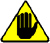 Prima dell' avviamento accertarsi che il tappo sul radiatore e sulla vaschetta d'espansione, se presente, siano montati in modo corretto per evitare perdite di liquido o vapore ad elevate temperature.Dopo alcune ore di funzionamento spegnere il motore e attendere che raggiunga la temperatura ambiente. Verificare e ripristinare il livello del liquido refrigerante.CONTROLLOEseguire le operazioni dal punto 2 al 9.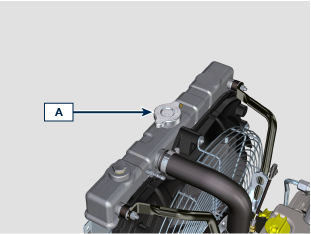 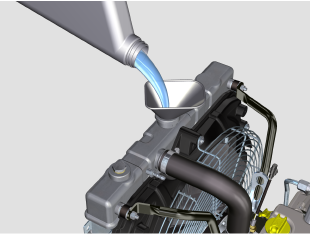 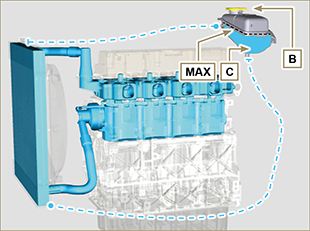 SOSTITUZIONESvitare il tappo  A  con cautela (circuito in pressione).Scaricare tutto il liquido contenuto all'interno del radiatore  G tramite il rubinetto D in un contenitore appropriato.Svitare le viti E e rimuovere il supporto filtro carburante G .Svitare il tappo  F , rimuovere la guarnizione  H , per consentire di scaricare tutto il liquido dell'impianto contenuto all'interno dei condotti nel basamento motore.Sostituire la guarnizione H .Avvitare il tappo F (coppia di serraggio a 35 Nm ).Fissare il suporto filtro carburante G tramite le viti E (coppia di serraggio a 25 Nm ).Rifornire il radiatore.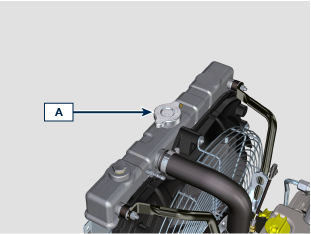 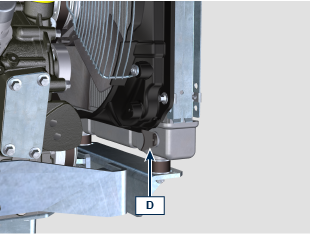 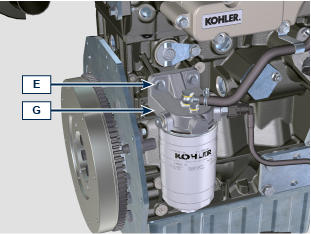 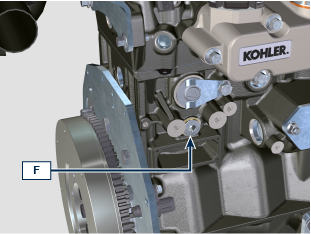 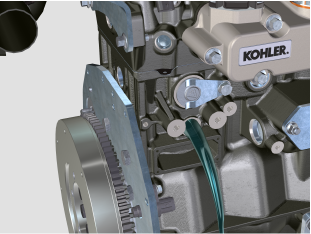 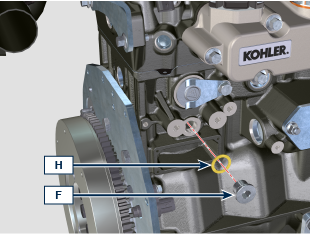 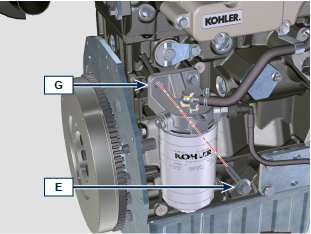      Importante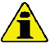  Prima di eseguire l'operazione vedere il  Par. 3.2.2 .NOTA:  Componenti non necessariamente forniti da  KOHLER .SOSTITUZIONESganciare i due ganci  F  del coperchio  A .Estrarre la cartuccia  B .Pulire internamente i componenti  A e D  con l'ausilio di un panno umido.Rimontare:
- la nuova cartuccia  B .
- il coperchio  A  verificando la corretta tenuta dei ganci  F .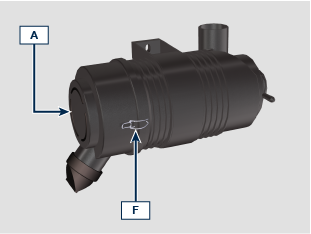 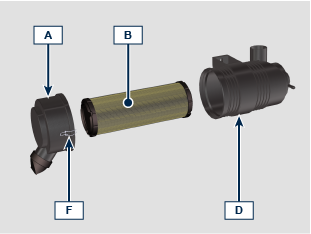 Controllo     Importante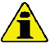  Prima di eseguire l'operazione vedere il Par. 3.2.2 .     Pericolo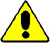 Per le avvertenze di sicurezza vedere Cap. 3.Svitare leggermente il tappo drenaggio acqua A senza smontarlo.Far fuoriuscire l'acqua se presente.Avvitare nuovamente il tappo drenaggio acqua A non appena il carburante fuoriesce.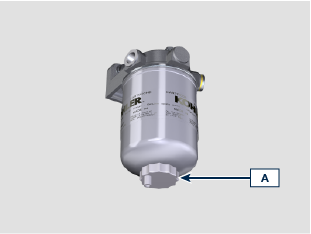 Sostituzione Importante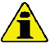 Non riempire la cartuccia nuova A con il carburante.Procurarsi un recipiente adatto per raccogliere il carburante.Svitare e rimuovere la cartuccia A .Lubrificare la guarnizione C della nuova cartuccia.Avvitare la nuova cartuccia A sul supporto B (serrare manualmente).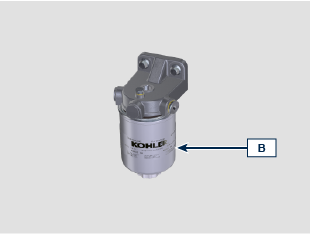 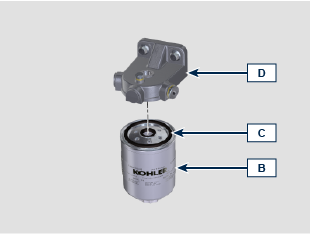 Sostituire il prefiltro H se presente.Eseguire le operazioni descritte al  Par. 4.2 .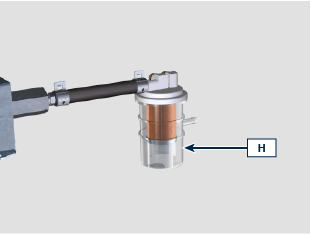     Pericolo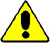 Per le avvertenze di sicurezza vedere  Cap. 3 .NOTA:  Componente non necessariamente fornito da  KOHLER .   Importante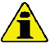 Prima di eseguire l'operazione vedere il  Par. 3.2.2.Indossare occhiali protettivi in caso di l'utilizzo di aria compressa.La superficie di scambio del radiatore deve essere pulita da entrambi i lati.
Controllare le superfici di scambio del radiatore  A .Pulire le superfici con un pennello imbevuto di apposito detergente nel caso risultassero intasate.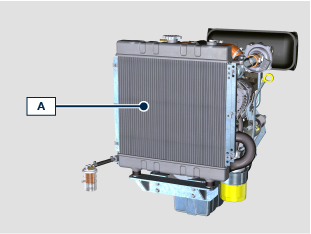 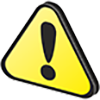 PericoloPer le avvertenze di sicurezza vedere Cap. 3.Il controllo si effettua esercitando un leggero schiacciamento o flessione, lungo tutto il percorso del tubo ed in prossimità delle fascette di fissaggio. I componenti devono essere sostituiti se presentano screpolature, crepe, tagli, perdite e non conservano una certa elasticità.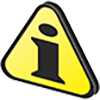 ImportantePrima di eseguire l'operazione vedere il Par. 3.2.2 .Nel caso i tubi siano danneggiati rivolgersi ad una officina autorizzata KOHLER .Per gli altri tubi non illustrati fare riferimento alla documentazione tecnica della macchina.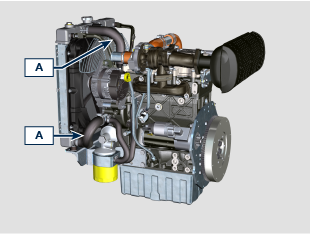  Verificare l'integrità dei tubi e manicotti A .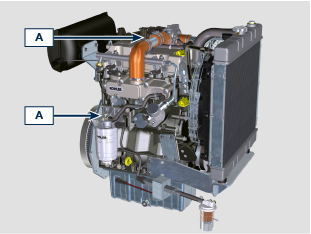 Controllo     Importante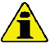 Prima di eseguire l'operazione vedere il Par. 3.2.2 .Per le avvertenze di sicurezza vedere Cap. 3.NOTA : La cinghia è a regolazione fissa.Controllare la stato della cinghia A ; nel caso fosse deteriorata o non integra sostituirla .
NOTA : Assicurasi che le costole della cinghia A siano inserite correttamente dentro le gole delle pulegge B .SostituzioneRimuovere cinghia A tramite l'utilizzo dell' attrezzo  ST_57 .Inserire la nuova cinghia A tramite l'utilizzo dell' attrezzo ST_57 .NOTA : Assicurasi che le costole della cinghia A siano inserite correttamente dentro le gole delle pulegge B .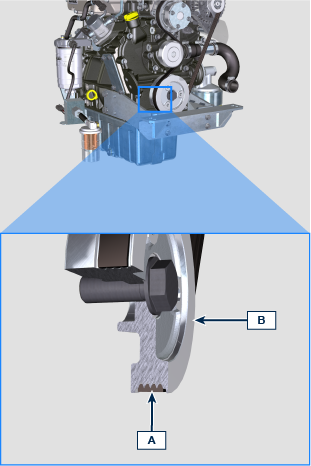 NOTA:  il codice dell'attrezzo  ST_57 è  ED0014604780-S .Assicurarsi che le costole della cinghia A siano correttamente inserite nelle gole della puleggia B .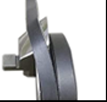 SMONTAGGIO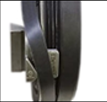 MONTAGGIOMONTAGGIOMONTAGGIOVerificare esternamente lo stato ed eseguire la pulizia del motorino A tramite aria compressa.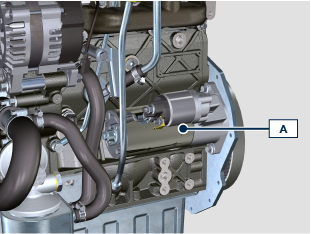 Verificare esternamente lo stato ed eseguire la pulizia dell'alternatore  A  tramite aria compressa.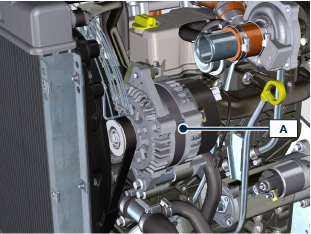 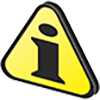 Importante:Nel caso i cui i motori siano inutilizzati per un periodo fino a 6 mesi, devono essere protetti, con le operazioni descritte in Stoccaggio Motore (fino a 6 mesi) ( Par. 4.16 ).Oltre i 6 mesi di inutilizzo del motore, è necessario effettuare un intervento protettivo per estendere il periodo di stoccaggio (oltre i 6 mesi) ( Par. 4.17 ).In caso di inattività del motore, il trattamento protettivo deve essere ripetuto entro e non oltre  24 mesi dall'ultimo eseguito.Eseguire le operazioni di seguito se la macchina non dovrà essere utilizzata per un periodo di tempo.4.19.1 Operazioni per il motoreEseguire le operazioni di seguito se la macchina non dovrà essere utilizzata per un periodo di tempo.4.19.1 Operazioni per il motore